Name (optional)
Title (optional)
Department
Suite/Room #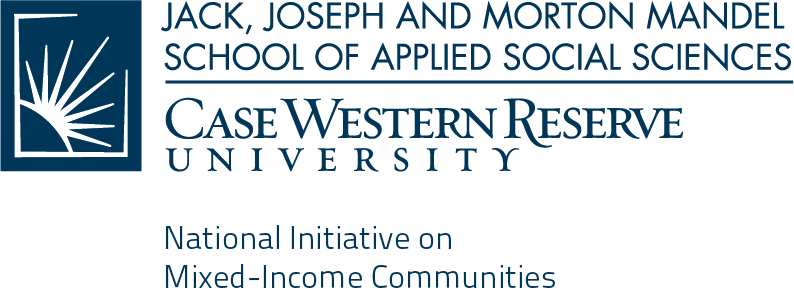 10900 Euclid Avenue
Cleveland, Ohio 44106-7164phone 216.368.0000
yourname@case.educase.edu/socialwork/nimc[Date][Recipient name][Company name][Street address][City, State, Zip]Dear [Name]:[Body copy to go here]Sincerely,[Your name]TO:FROM:RE:DATE:[Memo copy to go here]Sincerely,[Your name]